附件6湖南省专业学位研究生优秀教学案例 申  报  书案 例 名 称 ：                              适用课程名称：                              专业学位类别：    ( 代 码 和 名 称 )          专业学位领域：    ( 代 码 和 名 称 )          学 校 名 称 ：      ( 盖 章 )               项 目 负 责 人 ：                              申 请 日 期 ：         年 月    日           湖 南 省 教 育 厅 制20  年   月案例编写内容及格式参考一、案例编写注意事项及要求1.案例包含两大部分： 案例正文+案例使用说明，分开排版。 2.须遵守《著作权法》有关规定，并落实立德树人根本任务。3.有关参考书籍、报刊及其他资料等，应在文后注明出处，并在附录 参考文献中进行标示。4.如果编写的是真实案例，还应取得案例所涉及单位的授权书。5.案例正文的基本结构6.案例使用说明的基本结构二、排版要求案例正文(黑体、加粗、四号)案例名称(黑体、三号、加粗、居中)摘 要 ：本案例描述了……(宋体、小四)关键词： 组织结构、战略规划、案例研究(宋体、小四)关键词与正文之间增加一行空格(小四)1.公司发展及现状 (正文一级标题采用宋体、加粗、四号、半角;二级标 题采用宋体、加粗、小四、半角;三级标题采用宋体、小四、半角。各级标题采用阿拉伯数字编号(如： 1.;2.;3.;…,1.1;      1.2;1.3;…)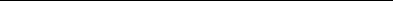 2006 年 9 月的一天.… (全文为宋体、小四，段前与段后 0.25 行、多倍行距 1.3,英文字体采用Times New Roman)首页脚注中可注明作者信息及版权说明(注释均为宋体、小五)1.本案例由**大学**学院的**撰写，案例的知识产权归属作者及所在单位所有。                              2.本案例授权湖南省教育厅可在规定的网站展示发布，省内其他研究生培养单位可在研究生教育教学活动中无偿使用， 但不得用于盈利活动。                                                                          3.本案例源自……,由于企业保密的要求，在本案例中对有关名称、数据等做了必要的掩饰性处理。             4.本案例只供课堂讨论之用，并无意暗示或说明某种管理/实践行为是否有效。案例使用说明(黑体、加粗、四号)案例名称(黑体、三号、加粗、居中)一、教学目的与用途 (各节标题采用宋体、加粗、四号、半角，各节标题 编号用中文数字，如： 一、;二、;三、;1 .2 . 3 . ; (1)(2)(3)…)    1.本案例主要适用于**课程，也适用于****。(全文为宋体、小四，段前与段后 0.25行、多倍行距 1.3)2.本案例的教学目的....二、涉及知识点1. 本案例主要涉及**课程的***知识点序号具体事项内容填写基本要求1标题以不带暗示性的中性标题为宜，一般用于点名案例背景和 案例的主题、关键问题或焦点。2首页注释作者姓名、工作单位、案例版权、涉及的知识点、案例来 源及案例真实性(必须注明是否经过掩饰处理)等情况。3中英文摘要及 关键词中文摘要300字以内，关键词3—5个。4引言/开头点明时间、地点、单位、决策者、关键问题等信息。5背景介绍介绍主要人物、事件等相关背景案例背景，内容翔实充分， 能有效辅助案例课堂讨论。6内容对案例内容的描述(陈述客观事实，决策点突出，所述及 相关数据具备完整性和一致性，语句通顺，层次分明，概念 准确，新名词或英文缩写应有解释)。7结尾或小结根据需要，对正文进行精辟总结或提出决策问题引发读者 思 考 等 。8附录与案例相关的图表、课件、动画片、ppt等;列出必要的 说明和参考文献。序号具体事项内容填写基本要求1教学目的与用途适用的课程、专业、教学目标2涉及知识点xx课程及相应的知识点3配套教材名称4启发思考题提示学员思考方向;5分析思路给出案例分析的逻辑路径6理论依据分析该案例所需要的相关理论7背景信息教师需要掌握的案例进展性、背景性信息8关键要点案例分析中的关键所在，案例教学中的关键知识 点、能力点等9建议课堂计划案例教学过程中的时间安排